                                                                                ПРОЕКТ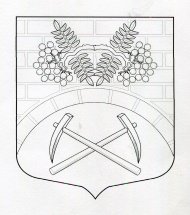 АДМИНИСТРАЦИЯ МУНИЦИПАЛЬНОГО ОБРАЗОВАНИЯ ПУТИЛОВСКОЕ СЕЛЬСКОЕ ПОСЕЛЕНИЕ КИРОВСКОГО МУНИЦИПАЛЬНОГО РАЙОНА ЛЕНИНГРАДСКОЙ ОБЛАСТИП О С Т А Н О В Л Е Н И Е     «О внесении изменений в постановление администрации МО Путиловское сельское поселение от 04.03.2016г. № 48/1 «Об утверждении административного регламента предоставления муниципальной услуги « Выдача разрешений на захоронение и  подзахоронение на гражданских кладбищах муниципального образования»В соответствии с частью 4 статьи 7 Федерального закона от 06.10.2003 №131-Фз « Об общих принципах организации местного самоуправления»  и  с частью 1, пунктом 2 части 2 статьи 12 и пункта 7 части 1 статьи 14 Федерального закона от 27.07.2010 года № 210-ФЗ « Об организации предоставления государственных и муниципальных услуг»  постановляет:1. В пункте 2.11. административного регламента предоставления муниципальной услуги «Выдача разрешений на захоронение и  подзахоронение на гражданских кладбищах муниципального образования» внести изменения в пункт 2.11. исключить «  документы поданы лицом, не уполномоченным заявителем на осуществление  таких действий» и   читать в следующей редакции:2.11. Исчерпывающий перечень оснований для отказа в предоставлении  муниципальной услуги:- непредставление всех требующихся документов или сведений, указанных в  пункте 2.6 настоящего Административного регламента;- тексты документов написаны неразборчиво, в документах имеются подчистки, приписки, зачеркнутые слова и иные неоговоренные исправления, не позволяющие однозначно истолковать их содержание;При выявлении оснований для отказа в предоставлении муниципальной услуги, предусмотренных абзацами один, два настоящего пункта, заявителю разъясняется о необходимости устранить недостатки.Заявитель вправе повторно обратиться за получением муниципальной услуги после устранения оснований для отказа в предоставлении муниципальной услуги.2. Постановление на официальном сайте администрации МО Путиловское  сельское поселение.3. Постановление вступает в силу с момента публикации.4. Контроль за исполнением данного постановления оставляю за собой.Глава администрации                                                                  В.И. ЕгорихинРазослано: дело, прокуратура 